The method used for data analyses is the OLS regression. The specification of our empirical model is: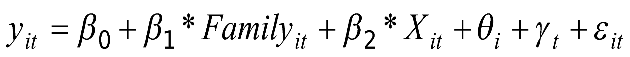 The dependent variable is a dummy indicating whether the respondent is a smoker or not in the last month (if yes=1; otherwise=0). The explanatory variable    is the number of children in a family.  represent other time-variation control variables，including the years of education, occupation and age difference between couples. We defined age difference as: husband’s age minus wife’s age.   is family level fixed effect， is time effect，  is error term.